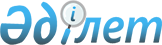 Аудандық маңызы бар Құлсары қаласының көшелеріне атау беру туралыАтырау облысы Жылыой ауданы әкімдігінің 2019 жылғы 10 қаңтардағы № 1 қаулысы және Атырау облысы Жылыой аудандық мәслихатының 2019 жылғы 10 қаңтардағы № 31-2 бірлескен шешімі. Атырау облысының Әділет департаментінде 2019 жылғы 23 қаңтарда № 4335 болып тіркелді
      "Қазақстан Республикасының әкімшілік-аумақтық құрылысы туралы" Қазақстан Республикасының 1993 жылғы 8 желтоқсандағы Заңының 12 бабының 5-1) тармақшасына сәйкес, Құлсары қаласы тұрғындарының пікірін ескере отырып, Атырау облыстық ономастика комиссиясының 2018 жылғы 30 наурыз және 14 тамыздағы қорытындылары негізінде, Жылыой ауданы әкімдігі ҚАУЛЫ ЕТЕДІ және Жылыой аудандық мәслихаты ШЕШІМ ҚАБЫЛДАДЫ:
      1. Аудандық маңызы бар Құлсары қаласындағы көшелерге келесі атаулар берілсін:
      1) жобалық атауы 271 көшеге – Бөгенбай батыр есімі;
      2) жобалық атауы 273 көшеге – Қабанбай батыр есімі;
      3) жобалық атауы 278 көшеге – Мұрат Мөңкеұлы жырау есімі;
      4) жобалық атауы 279 көшеге – Керей хан есімі;
      5) жобалық атауы 280 көшеге – Жәнібек хан есімі;
      6) жобалық атауы 281 көшеге – Қасым хан есімі;
      7) жобалық атауы 282 көшеге – Шәкәрім есімі;
      8) жобалық атауы 283 көшеге – Ахмет Байтұрсынұлы есімі;
      9) жобалық атауы 284 көшеге – Едіге есімі;
      10) жобалық атауы 285 көшеге – Жайық атауы;
      11) жобалық атауы 286 көшеге – Ілияс Есенберлин;
      12) жобалық атауы 287 көшеге – Қорқыт ата есімі;
      13) жобалық атауы 288 көшеге – Мұхамеджан Сералин есімі;
      14) жобалық атауы 289 көшеге – Астана атауы;
      15) жобалық атауы 290 көшеге – Мәңгілік ел атауы;
      16) жобалық атауы 291 көшеге – Ұлы дала атауы;
      17) жобалық атауы 292 көшеге – Абылай хан есімі;
      18) жобалық атауы 293 көшеге – Әбілқайыр хан есімі;
      19) жобалық атауы 294 көшеге – Жаяу Мұса есімі;
      20) жобалық атауы 295 көшеге – Біржан сал есімі;
      21) жобалық атауы 296 көшеге – Жақып Ақбаев есімі;
      22) жобалық атауы 297 көшеге – Қайрат Рысқұлбеков есімі;
      23) жобалық атауы 298 көшеге – Талғат Бигелдинов есімі;
      24) жобалық атауы 299 көшеге – Амангелді Иманов есімі;
      25) жобалық атауы 300 көшеге – Қасым Қайсенов есімі;
      26) жобалық атауы 302 көшеге – Әлімхан Ермеков есімі;
      27) жобалық атауы 303 көшеге – Нәзір Төреқұлов есімі;
      28) жобалық атауы 304 көшеге – Ер Еділ есімі;
      29) жобалық атауы 305 көшеге – Қобыланды батыр есімі;
      30) жобалық атауы 306 көшеге – Алпамыс батыр есімі;
      31) жобалық атауы 307 көшеге – Майқы би есімі;
      32) жобалық атауы 308 көшеге – Тоныкөк атауы;
      33) жобалық атауы 309 көшеге – Қожа Ахмет Йассауи есімі;
      34) жобалық атауы 310 көшеге – Білге қаған есімі;
      35) жобалық атауы 313 көшеге – Тұманбай Молдағалиев есімі;
      36) жобалық атауы 314 көшеге – Ақан сері есімі;
      37) жобалық атауы 327 көшеге – Қадыр Мырза Әлі есімі;
      38) жобалық атауы 329 көшеге – Күлтегін атауы;
      39) жобалық атауы 330 көшеге – Есет батыр есімі;
      40) жобалық атауы 331 көшеге – Кенесары хан есімі;
      41) жобалық атауы 333 көшеге – Жүсіп Баласағұн есімі;
      42) жобалық атауы 339 көшеге – Махмұд Қашқари есімі;
      43) жобалық атауы 343 көшеге – Оралхан Бөкей есімі;
      44) жобалық атауы 349 көшеге – Майлықожа ақын есімі;
      45) жобалық атауы 354 көшеге – Темірбек Жүргенов есімі;
      46) жобалық атауы 355 көшеге – Шәкен Айманов есімі;
      47) жобалық атауы 361 көшеге – Қазтуған жырау есімі;
      48) жобалық атауы 364 көшеге – Нұрлы жол атауы;
      49) жобалық атауы 365 көшеге – Әбілхан Қастеев есімі;
      50) жобалық атауы 366 көшеге – Халел Досмұхамедұлы есімі;
      51) жобалық атауы 367 көшеге – Ағыбай батыр есімі;
      52) жобалық атауы 368 көшеге – Сұлтанбек Қожанов есімі;
      53) жобалық атауы 369 көшеге – Шалкиіз жырау есімі;
      54) жобалық атауы 370 көшеге – Сейітқали Меңдешев есімі;
      55) жобалық атауы 372 көшеге – Доспамбет жырау есімі;
      56) жобалық атауы 373 көшеге – Мұхаммед Хайдар есімі;
      57) жобалық атауы 374 көшеге – Райымбек батыр есімі;
      58) жобалық атауы 375 көшеге – Жұмабек Тәшенов есімі;
      59) жобалық атауы 376 көшеге – Қадырғали Жалайыри есімі;
      60) жобалық атауы 378 көшеге – Сабыр Рақымов есімі;
      61) жобалық атауы 379 көшеге – Хақназар хан есімі;
      62) жобалық атауы 380 көшеге – Жиембет жырау есімі;
      63) жобалық атауы 381 көшеге – Жалаңтөс батыр есімі;
      64) жобалық атауы 382 көшеге – Ақмешіт атауы;
      65) жобалық атауы 383 көшеге – Сағадат Нұрмағанбетов есімі;
      66) жобалық атауы 384 көшеге – Тәуекел хан есімі;
      67) жобалық атауы 385 көшеге – Қарасай батыр есімі;
      68) жобалық атауы 400 көшеге – Әбу Насыр Әл-Фараби есімі;
      69) жобалық атауы 401 көшеге – Арыстан-баб атауы;
      70) жобалық атауы 402 көшеге – Аралбай жырау есімі;
      71) жобалық атауы 403 көшеге – Қосай Құдайкеұлы есімі;
      72) жобалық атауы 404 көшеге – Байбақты батыр есімі;
      73) жобалық атауы 405 көшеге – Мәтжан би есімі;
      74) жобалық атауы 406 көшеге – Фариза Оңғарсынова есімі;
      75) жобалық атауы 407 көшеге – Әбіш Кекілбайұлы есімі;
      76) жобалық атауы 408 көшеге – Дәден би есімі;
      77) жобалық атауы 409 көшеге – Шотан батыр есімі;
      78) жобалық атауы 410 көшеге – Назар батыр есімі.
      2. Құлсары қаласының бұрыннан қалыптасқан құрамдас бөліктерінің келесі атаулары қайта аталсын:
      1) Нұрмағамбет Арқабаев;
      2) Қарабай Көзеев;
      3) Ақаш Мұқанбаев;
      4) Ғаббас Сарқытов;
      5) Ығылман Мұхамбетов;
      6) Келбатыр Төлесінов;
      7) Шамбай Оразалиев;
      8) Аққуан Кемелов;
      9) Қалдыбай Байшаханов;
      10) Әбілқайыр Карабалин;
      11) Баязи Шөкеев;
      12) Рахметолла Қараманов;
      13) Әбді Дүйсенбеков;
      14) Жылқышы Ізтұрғанов;
      15) Александр Завершинский;
      16) Арон Қорғанбаев;
      17) Сүлеймен Карабалин;
      18) Татан Дешенов;
      19) Досқали Алдахов;
      20) Бешім Қызылбасов;
      21) Ғалымжан Қожағұлов;
      22) Мырзағұл Кенғанов;
      23) Шафих Ізбасов;
      24) Тоғызбай Дәулетов;
      25) Керей Закарияұлы;
      26) Ораз Ыбыраев;
      27) Бисенбі Бисенқұлов;
      28) Ұлықпан Әбдірахманов;
      29) Зайляғи Есенов;
      30) Ақтөреш Бисембаев;
      31) Маржан Боранбаева;
      32) Нарынбай батыр;
      33) Айтжан Қауқаев;
      34) Сүйрік Самарханова;
      35) Амандық Есенаманов;
      36) Тілепқали Тобышбаев;
      37) Өтен Ақтоғайұлы;
      38) Мұқан Нұрманов;
      39) Ерғожа Тауманов;
      40) Мұхит Мұхтаров;
      41) Болат Ербосынов;
      42) Ерболат Омаров;
      43) Айтқали Аманбаев;
      44) Айтқали Сұлтанов;
      45) Әбілқайыр Бегебаев;
      46) Махамбет даңғылы;
      47) Қалау Иманғалиев;
      48) Сәлім Иманғалиев;
      49) Әліби Жангелдин;
      50) Мәншүк Мәметова;
      51) Төле би
      52) Бейімбет Майлин;
      53) Ғабит Мүсірепов;
      54) Әлия Молдағұлова;
      55) Ғарифолла Құрманғалиев;
      56) Қазыбек би;
      57) Абай;
      58) Құрманғазы;
      59) Ілияс Жансүгіров;
      60) Балуан Шолақ;
      61) Шоқан Уәлиханов;
      62) Қаныш Сәтбаев;
      63) Дінмұхамед Қонаев;
      64) Мұхтар Әуезов;
      65) Қажымұқан Мұңайтбасов;
      66) Жамбыл;
      67) Дина Нұрпейісова;
      68) Мағжан Жұмабаев;
      69) Меңдекеш Сатыбалдиев;
      70) Есмұқаш Көптілеуов;
      71) Дүйсенбек Тәттібаев;
      72) Сәді Дүйсенбеков;
      73) Әбілхайыр Тайпанов;
      74) Рысқали Балмұқанов;
      75) Жәрдемғали Нәдіров;
      76) Дәуіт Артығалиев;
      77) Мұнал Далбаев;
      78) Темір Бекбаулиев;
      79) Кеңес Барахатов;
      80) Мыңбай Сәдуов;
      81) Хамит Габдуллин;
      82) Бисенғали Өтеулиев;
      83) Мақсот Таңқыбаев;
      84) Қуаныш Сатанғұлов;
      85) Бағыт Бойжанов;
      86) Әбутай Беклиев;
      87) Төремұрат батыр;
      88) Ізтұрған Сариев;
      89) Ұлықпан Махамбетов;
      90) Нұрсұлтан Аязбаев;
      91) Бисен Ботаев;
      92) Мұқан Молдағалиев;
      93) Өтеулі Алдахов;
      94) Жанша Таңқыбаев;
      95) Орынғали Мекебаев;
      96) Әбдірахман Секербаев;
      97) Бауыржан Момышұлы;
      98) Дүйсенғали Әжіғалиев;
      99) Мыржақып Дулатов;
      100) Тәттімбет Қазанғапұлы;
      101) Сұлтанмахмұт Торайғыров;
      102) Әйтеке би;
      103) Сәбит Мұқанов;
      104) Қасым Аманжолов;
      105) Нұртас Оңдасынов;
      106) Әбу Сарсенбаев;
      107) Ыбырай Алтынсарин;
      108) Жүсіпбек Аймауытов;
      109) Сәкен Сейфуллин;
      110) Боран Нысанбаев;
      111) Бірінші шағын аудан;
      112) Екінші шағын аудан;
      113) Үшінші шағын аудан;
      114) Төртінші шағын аудан;
      115) Бесінші шағын аудан.
      3. "Аудандық маңызы бар Құлсары қаласы әкімі аппараты" мемлекеттік мекемесі (Қ. Шарғабаев) және "Жылыой ауданы сәулет және қала құрылысы бөлімі" мемлекеттік мекемесі (А. Жалелов) осы бірлескен қаулы және шешімді іске асыру жөнінде қажетті шараларды қабылдасын.
      4. Осы бірлескен қаулы және шешімнің орындалуын бақылау аудан әкімінің орынбасары Ф. Ахметоваға және аудандық мәслихаттың экология, ауыл шаруашылығы, агроөнеркәсіп, заңдылықты сақтау, құқық тәртібі және депутаттық этика мәселелері жөніндегі тұрақты комиссиясына (Т. Майлыбаев) жүктелсін.
      5. Осы бірлескен қаулы және шешім әділет органдарында мемлекеттік тіркелген күннен бастап күшіне енеді, ол алғашқы ресми жарияланған күнінен кейін күнтізбелік он күн өткен соң қолданысқа енгізіледі.
					© 2012. Қазақстан Республикасы Әділет министрлігінің «Қазақстан Республикасының Заңнама және құқықтық ақпарат институты» ШЖҚ РМК
				
      Жылыой ауданының әкімі

А. Бекет

      Жылыой аудандық мәслихатының
XXXI кезектен тыс сессиясының төрағасы

Ү. Жақашев

      Жылыой аудандық мәслихатының хатшысы

М. Кенғанов
